ПРИЛОЖЕНИЕ № 2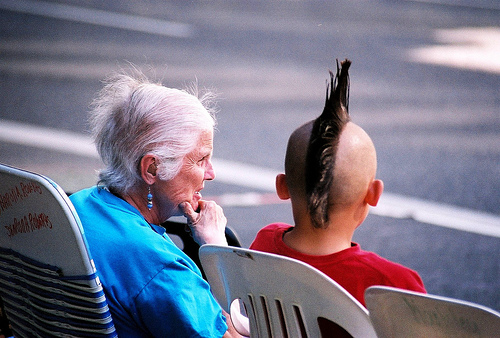 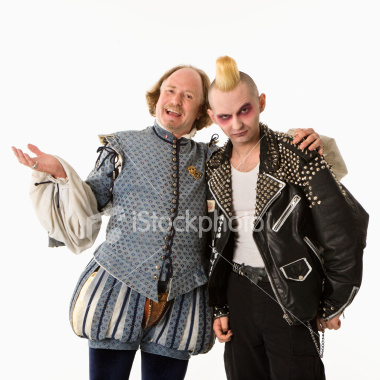 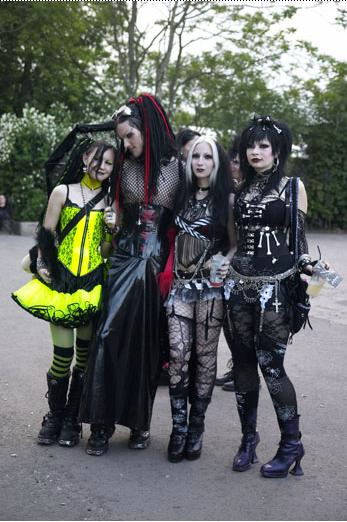 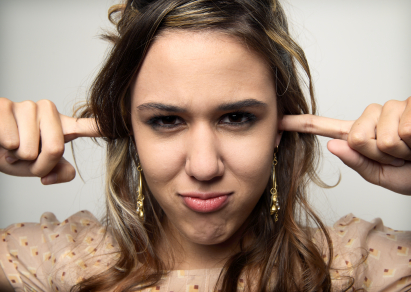 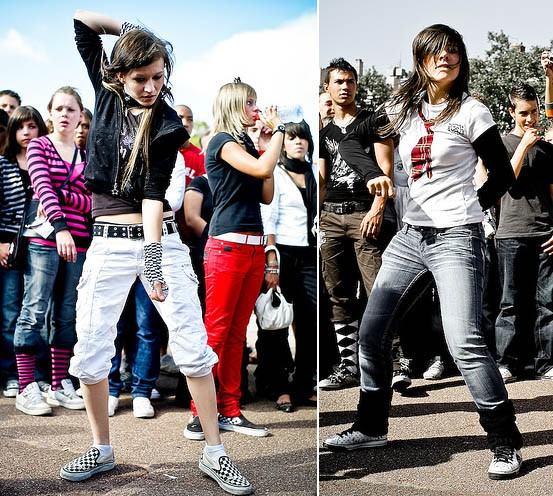 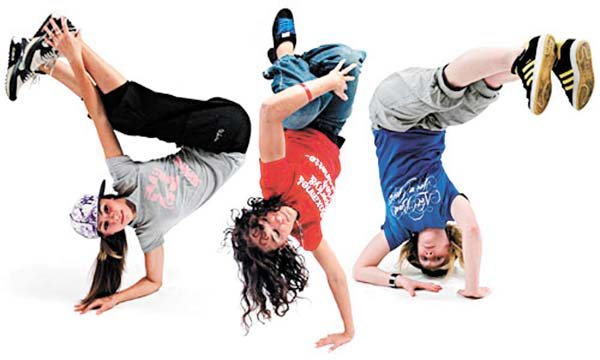 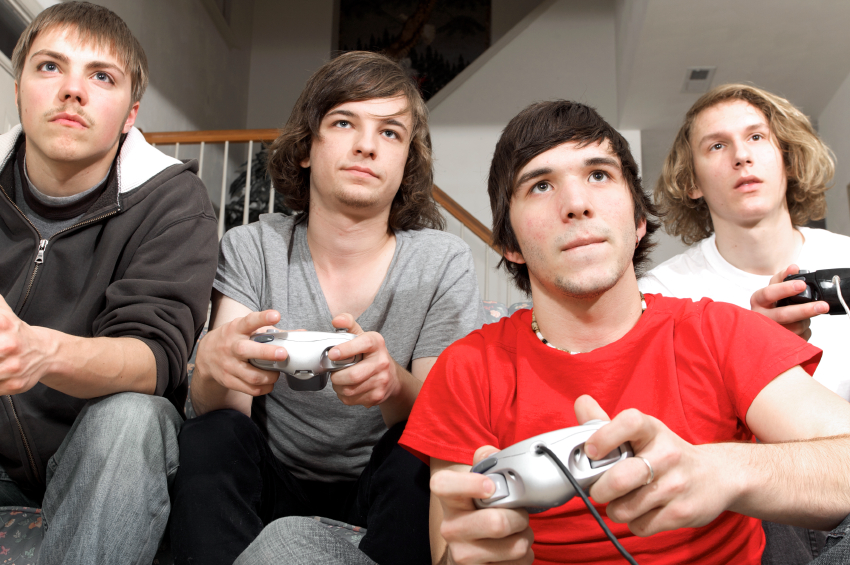 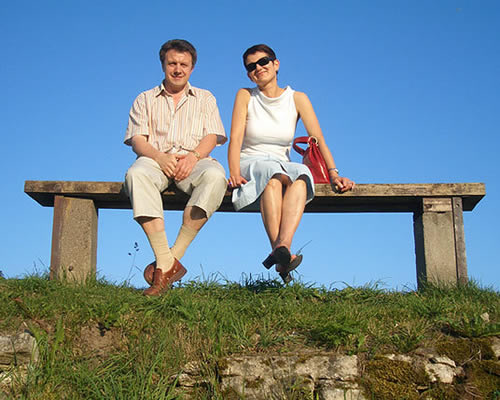 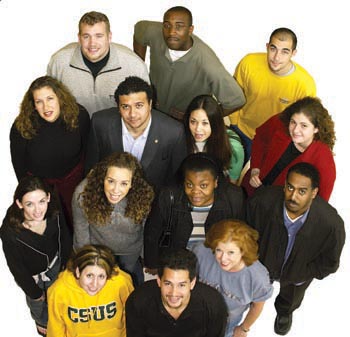 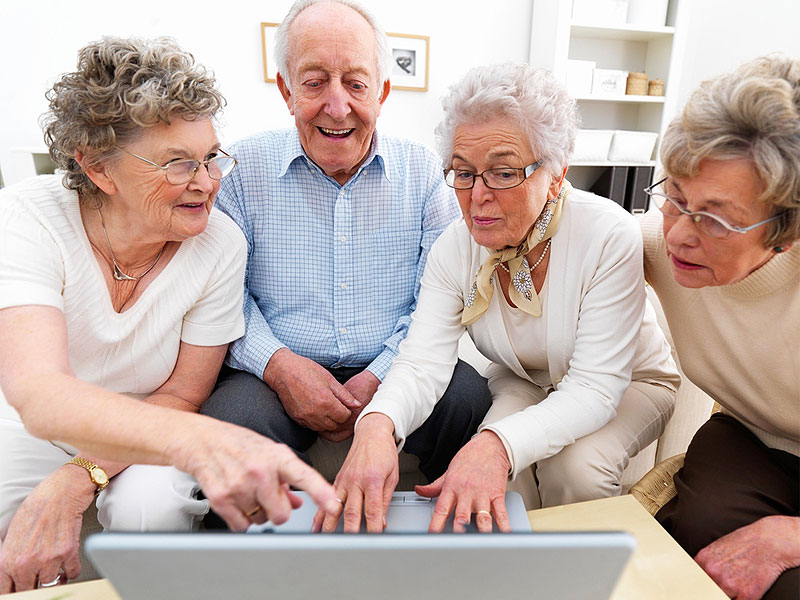 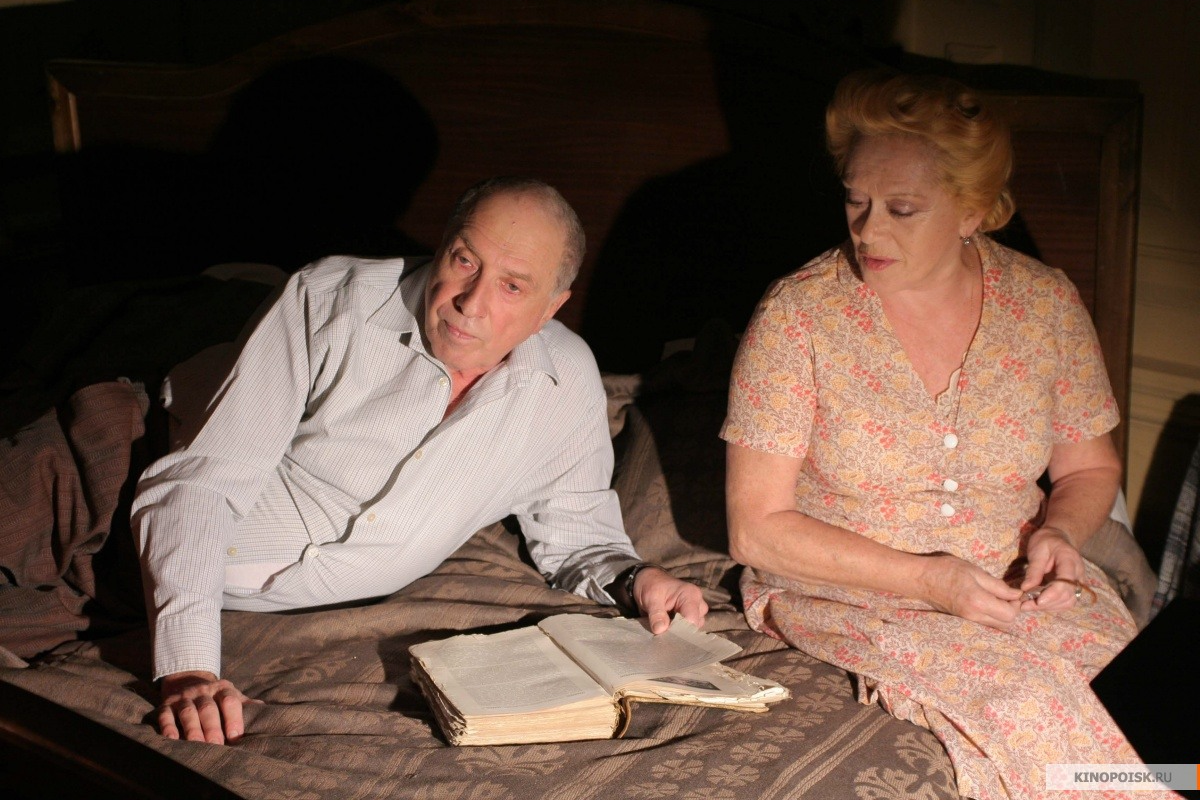 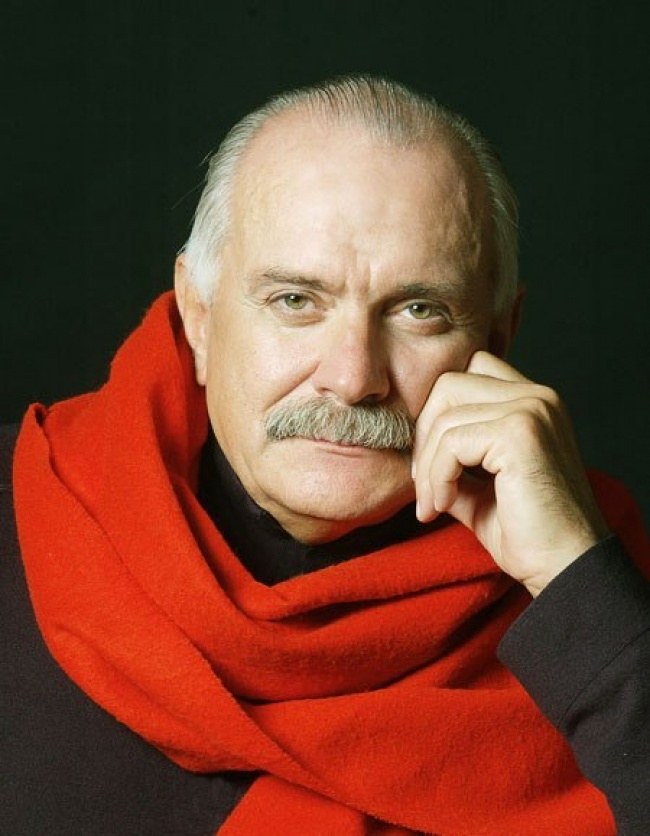 